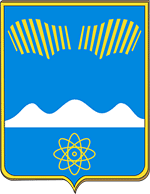 АДМИНИСТРАЦИЯ ГОРОДА ПОЛЯРНЫЕ ЗОРИ С ПОДВЕДОМСТВЕННОЙ ТЕРРИТОРИЕЙРАСПОРЯЖЕНИЕ«17» августа 2022 г.						                       № 127рО внесении изменений в перечень налоговых расходовмуниципального образования город Полярные Зорис подведомственной территорией на 2020 год и плановый период 2021-2022 годовВ соответствии с Порядком формирования перечня налоговых расходов муниципального образования город Полярные Зори с подведомственной территорией, утвержденным Постановлением администрации г. Полярные Зори от 22.07.2020 № 527 «Об утверждении Порядка формирования перечня налоговых расходов и оценки налоговых расходов в муниципальном образовании город Полярные Зори с подведомственной территорией»:1. Внести в Перечень налоговых расходов муниципального образования город Полярные Зори с подведомственной территорией на 2020 год и плановый период 2021-2022 годов, утвержденный распоряжением администрации города Полярные Зори с подведомственной территорией от 01.07.2021 № 113р, изменения согласно приложению.2. Распоряжение вступает в силу со дня подписания.Глава города Полярные Зорис подведомственной территорией                                                              М.О. ПуховПриложениек распоряжению администрации города Полярные Зориот «17»  августа 2022 г. № 127рИзменения в Перечень налоговых расходов муниципального образования город Полярные Зори с подведомственной территориейна 2020 год и плановый период 2021-2022 годов1. Дополнить Перечень строкой 12 следующего содержания:Изменения в Перечень налоговых расходов муниципального образования город Полярные Зори с подведомственной территориейна 2020 год и плановый период 2021-2022 годов1. Дополнить Перечень строкой 12 следующего содержания:Изменения в Перечень налоговых расходов муниципального образования город Полярные Зори с подведомственной территориейна 2020 год и плановый период 2021-2022 годов1. Дополнить Перечень строкой 12 следующего содержания:Изменения в Перечень налоговых расходов муниципального образования город Полярные Зори с подведомственной территориейна 2020 год и плановый период 2021-2022 годов1. Дополнить Перечень строкой 12 следующего содержания:Изменения в Перечень налоговых расходов муниципального образования город Полярные Зори с подведомственной территориейна 2020 год и плановый период 2021-2022 годов1. Дополнить Перечень строкой 12 следующего содержания:Изменения в Перечень налоговых расходов муниципального образования город Полярные Зори с подведомственной территориейна 2020 год и плановый период 2021-2022 годов1. Дополнить Перечень строкой 12 следующего содержания:Изменения в Перечень налоговых расходов муниципального образования город Полярные Зори с подведомственной территориейна 2020 год и плановый период 2021-2022 годов1. Дополнить Перечень строкой 12 следующего содержания:Изменения в Перечень налоговых расходов муниципального образования город Полярные Зори с подведомственной территориейна 2020 год и плановый период 2021-2022 годов1. Дополнить Перечень строкой 12 следующего содержания:Изменения в Перечень налоговых расходов муниципального образования город Полярные Зори с подведомственной территориейна 2020 год и плановый период 2021-2022 годов1. Дополнить Перечень строкой 12 следующего содержания:Изменения в Перечень налоговых расходов муниципального образования город Полярные Зори с подведомственной территориейна 2020 год и плановый период 2021-2022 годов1. Дополнить Перечень строкой 12 следующего содержания:Изменения в Перечень налоговых расходов муниципального образования город Полярные Зори с подведомственной территориейна 2020 год и плановый период 2021-2022 годов1. Дополнить Перечень строкой 12 следующего содержания:№ п/пНаименование налогового расхода муниципального образования город Полярные Зори с подведомственной территориейРеквизиты законодательного акта ОМСУ,  предусматривающего налоговые льготы, освобождения и иные преференции по налогам, образующие налоговые расходы муниципального образованияКатегории налогоплательщиков,  для которых предусмотрены налоговые льготы, освобождения и иные преференции по налогам, образующие налоговые расходы муниципального образования Целевая категория  налогового расхода муниципального образования Даты начала действия предусмотренных  нормативными актами ОМСУ налоговых льгот, освобождений и иных преференций по налогам, образующих налоговые расходы муниципального образования Дата прекращения действия налоговых льгот, освобождений и иных преференций по налогам, образующих налоговые расходы муниципального образованияНаименование муниципальной  программы / наименование подпрограммы муниципальной программы / наименование структурного элемента подпрограммы муниципальной программы /наименование нормативных правовых актов, определяющих цели социально-экономической политики муниципального образованияЦели предоставления налоговых льгот, освобождений и иных преференцийПоказатели (индикаторы) достижения целей муниципальной  программы  и (или) целей социально- экономической политики муниципального образования , иные показатели (индикаторы), на значение которых оказывают влияние налоговые льготы, освобождения и иные преференции по налогам, образующие налоговые расходы муниципального образованияКуратор налогового расхода  муниципального образования123456789101112Льгота по налогу на имущество физических лиц в виде освобождения от налогообложенияРешение Совета депутатов города Полярные Зори от 28.11.2016 № 148 «О налоге на имущество физических лиц»Индивидуальные предприниматели, получившие статус резидента Арктической зоны Российской Федерации в соответствии с Федеральным законом от 13.07.2020 N 193-ФЗ "О государственной поддержке предпринимательской деятельности в Арктической зоне Российской Федерации" (далее – резиденты Арктической зоны Российской Федерации), в отношении имущества, созданного, приобретенного в собственность в течение срока действия соглашений об осуществлении инвестиционной деятельности в Арктической зоне Российской Федерации, на  срок, составляющий три года, с 1-го числа месяца, в котором произошло возникновение права собственности на созданное, приобретенное в собственность имущество.Стимулирующая поддержка01.01.2021три года, с 1-го числа месяца, в котором произошло возникновение права собственности на созданное, приобретенное в собственность имущество.МП "Развитие экономического потенциала и формирование благоприятного предпринимательского климата в муниципальном образовании город Полярные Зори с подведомственной территорией"Поддержка предпринимательской деятельности в Арктической зоне РФКоличество резидентов Арктической зоны РФФинансовый отдел администрации г. Полярные Зори